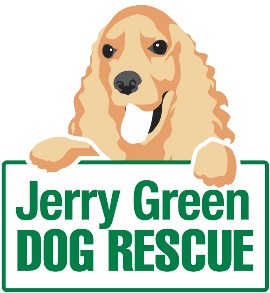 News release XX September 2015Knit a Way to a Warmer Rescue StayIt’s time to dust off your knitting gear to help keep the furry pups at Jerry Green Dog Rescue warm this winter. The charity is encouraging knitters and craft groups to give in to their love of dogs and knit jumpers, blankets, snoods or even toys to help keep their elderly and short-haired dogs comfortable during the colder months.“Whether you’re already a keen knitter, or just waiting for the perfect excuse to start, there’s no need to wait any longer!” said Jenny Harris, Fundraiser at Jerry Green Dog Rescue.“We work hard to make sure our dogs are as comfortable as possible all year round, but particularly during the winter when they are most vulnerable to extremes of cold weather. “Knitted items are really cosy and snuggly for dogs that feel the cold to curl up in or to keep them warm whilst out walking in the colder weather. “Support for The Great Doggy Knit Off has been fantastic in the past, and we are hoping that the initiative is just as successful this year. “The garments are always gratefully received and help to make life a little brighter for dogs in our care while we work hard to find them a forever home.”Knitwear is needed for dogs at each of the five Jerry Green centres in Lincolnshire, Nottinghamshire and Yorkshire.Anyone wishing to take part can request knitting patterns by contacting Jerry Green Dog Rescue on: fundraising@jerrygreendogs.org.uk or by calling: 01652 650886.   Jerry Green staff are inviting knitters to deliver completed items to their nearest centre.Nottinghamshire 
Warsop Lane, Blidworth, Nottinghamshire, NG21 0PG
Lincolnshire
Broughton, North Lincolnshire, DN20 0BJAlgarkirk near Boston, Lincolnshire, Marsh Lane, PE20 2BB
YorkshireBennetland Lane, Gilberdyke, East Yorkshire, HU15 2TNCatton, Thirsk, North Yorkshire, YO7 4SG
 For more information visit the Jerry Green Dog Rescue website: www.jerrygreendogs.org.uk ENDSNotes to editors:Jerry Green Dog Rescue was founded in 1961 in Broughton, Lincolnshire and is now one of the UK’s largest dog rescue charities. Jerry Green Dog Rescue has a caring ethos which puts the dogs in its care at the centre of everything it does. It also operates a policy whereby prospective adopters are introduced to dogs in a neutral environment away from the kennel, resulting in less stress for the dog and increasing the chances of permanent homes being found.The adoption process at Jerry Green Dog Rescue involves a number of introductory visits and the rehoming team provide pre and post adoption support to ensure the move to the dog’s new home is as smooth as possible.The charity receives no Government or National Lottery funding.  This means it is dependent on the generosity of public and corporate donors/sponsors.For media information please contact:Kerri SaxbyShooting Star					01522 528540						kerri@weareshootingstar.co.uk 			[jerrygreen95GDKO2015]